АДМИНИСТРАЦИЯ ИЗОБИЛЬНЕНСКОГО СЕЛЬСКОГО ПОСЕЛЕНИЯНИЖНЕГОРСКОГО  РАЙОНАРЕСПУБЛИКИ  КРЫМПОСТАНОВЛЕНИЕ23.12.2015 год                              с.Изобильное                                      №  63 Об утверждении Порядка утверждения                                   перечня автомобильных дорог общего пользования местного значения, относящихся к собственности муниципального образования Изобильненское                    сельское поселение Нижнегорского  района             Республики КрымВо исполнение пункта 3 Постановления Правительства Российской Федерации от 11 апреля 2006 года №209 «О некоторых вопросах, связанных с классификацией автомобильных дорог в Российской Федерации», Федерального закона от 08.11.2007 года №257-ФЗ «Об автомобильных дорогах и дорожной деятельности в Российской Федерации и о внесении изменений в отдельные законодательные акты Российской Федерации», в соответствии с Приказом Министерства транспорта Российской Федерации от 07.02.2007 года №16 «Об утверждении Правил присвоения автомобильным дорогам идентификационных номеров», Уставом муниципального образования Изобильненское сельское поселение Нижнегорского района Республики Крым, Администрация Изобильненского сельского поселения                                                    ПОСТАНОВЛЯЕТ:1. Утвердить показатели определения автомобильных дорог общего пользования, предназначенных для решения вопросов местного значения, согласно Приложения №1. 2. Утвердить Порядок утверждения перечня автомобильных дорог общего пользования местного значения, относящихся к собственности муниципального образования – Изобильненское сельское поселение согласно Приложения №2. 3. Утвердить Порядок присвоения идентификационных номеров автомобильным дорогам общего пользования местного значения, относящихся к собственности муниципального образования Изобильненское сельское поселение согласно Приложения №3. 4. Обнародовать настоящее постановление на официальном сайте Правительства Республики Крым в разделе муниципальное образование Изобильненское сельское поселение в информационно-телекоммуникационной сети Интернет в установленном порядке. и разместить на стенде в здании администрации сельского поселения по адресу: с.Изобильное пер.Центральны,15 5. Постановление вступает в силу с момента его официального обнародования. Председатель Изобильненского сельского совета- глава администрации Изобильненского сельского  поселения                                                              Л.Г.НазароваПриложения №1 к Постановлению администрации Изобильненского сельского поселения от 23.12.2015 г. №63Показатели определения автомобильных дорог общего пользования, предназначенных для решения вопросов местного значенияНастоящий порядок устанавливает показатели определения автомобильных дорог общего пользования, предназначенных для решения вопросов местного значения. Автомобильными дорогами общего пользования, предназначенными для решения вопросов местного значения, считаются автомобильные дороги местного значения находящиеся в собственности муниципального образования Изобильненское сельское поселение, обеспечивающие жизнедеятельность населения на территории муниципального образования К автомобильным дорогам общего пользования местного значения поселения относятся автомобильные дороги общего пользования местного значения в границах населенных пунктов поселения, за исключением автомобильных дорог общего пользования федерального, регионального или межмуниципального значения, частных автомобильных дорог, а также участков улиц и дорог, обеспечивающих проезд транзитного автотранспорта и являющихся дорогами муниципальных районов. Приложения №2 к Постановлению администрации Изобильненского сельского поселения от 23.12.2015 г. № 63Порядок утверждения перечня автомобильных дорог общего пользования местного значения, относящихся к собственности муниципального образования - Изобильненское сельское поселениеПеречень автомобильных дорог общего пользования местного значения, относящихся к собственности муниципального образования - Изобильненское сельское поселение Нижнегорского района Республики Крым предназначенных для решения вопросов местного значения (далее - Перечень), и изменения в него утверждаются постановлением главы Изобильненского сельского поселения. В Перечень включаются автомобильные дороги общего пользования, соответствующие показателям определения автомобильных дорог общего пользования, предназначенных для решения вопросов местного значения, с указанием их наименования, идентификационного номера и протяженности. Присвоение наименований и идентификационных номеров автомобильным дорогам общего пользования местного значения при принятии решения о включении их в Перечень осуществляется в соответствии с Федеральным законом от 08.11.2007 года № 257-ФЗ «Об автомобильных дорогах и о дорожной деятельности в РФ», Приказом Министерства транспорта Российской Федерации от 07.02.2007 года №16 «Об утверждении Правил присвоения автомобильным дорогам идентификационных номеров». Исчисление протяженности автомобильных дорог общего пользования местного значения, а также автомобильных дорог общего пользования, заявленных для включения в Перечень, производится на основании паспортизации и инвентаризации указанных автомобильных дорог. Внесение изменений в утвержденный Перечень производится один раз в год. Внесение изменений в Перечень производится: - по результатам деятельности, связанной с приемом в эксплуатацию построенных и реконструированных автомобильных дорог общего пользования местного значения, а также автомобильных дорог общего пользования, заявленных для включения в Перечень; - в связи с передачей автомобильных дорог общего пользования в муниципальную собственность из иных форм собственности или из муниципальной собственности в иные формы собственности. Предложения по включению автомобильных дорог общего пользования в Перечень вносятся только по автомобильным дорогам общего пользования, соответствующим показателям определения автомобильных дорог общего пользования, предназначенных для решения вопросов местного значения. Предложения по исключению автомобильных дорог общего пользования из Перечня вносятся только по автомобильным дорогам общего пользования, не соответствующим показателям определения автомобильных дорог общего пользования, предназначенных для решения вопросов местного значения. Предложения по включению автомобильных дорог общего пользования в Перечень и исключению автомобильных дорог общего пользования из Перечня могут быть внесены депутатами сельского совета, главой администрации Изобильненского сельского поселения, федеральными органами государственной власти, исполнительными органами государственной власти Республики Крым (далее - Заявители). Предложения по внесению изменений в Перечень направляются Заявителем в администрацию Изобильненского сельского поселения с описью представленных документов. Предложения по внесению изменений в Перечень должны содержать следующие сведения и документы: а) наименование, местоположение, техническая категория и протяженность автомобильной дороги общего пользования; б) наименование правообладателей, осуществляющих управление автомобильной дорогой общего пользования; в) соответствие автомобильной дороги общего пользования техническим требованиям, предъявляемым к автомобильным дорогам общего пользования соответствующей технической категории; г) обоснование необходимости внесения изменений в Перечень; д) транспортно-эксплуатационное состояние автомобильной дороги общего пользования, подтвержденное материалами диагностики на всем ее протяжении; е) объемы финансирования, необходимые для развития автомобильной дороги общего пользования, в том числе для завершения строительства (реконструкции) незаконченных участков, ежегодные объемы финансирования, необходимые для содержания, ремонта и капитального ремонта автомобильной дороги общего пользования на всем ее протяжении; ж) данные бухгалтерского учета по автомобильной дороге общего пользования (справка о балансовой и остаточной стоимости на последнюю отчетную дату); з) социально-экономические, финансовые и иные последствия принятия предложения; и) заверенная Заявителем копия технического паспорта автомобильной дороги общего пользования; к) выписка из реестра государственного (муниципального) имущества, содержащая сведения об автомобильной дороге общего пользования; л) выписка из Единого государственного реестра прав на недвижимое имущество и сделок с ним о зарегистрированных правах на предлагаемую к передаче автомобильную дорогу, в том числе о зарегистрированных правах на земельные участки, занимаемые автомобильной дорогой общего пользования; м) копии правоустанавливающих документов, подтверждающих, что автомобильная дорога общего пользования принадлежит на праве хозяйственного ведения или оперативного управления государственному (муниципальному) унитарному предприятию или государственному (муниципальному) учреждению, является объектом казны или иного вещного права других юридических лиц (в случае отсутствия сведений о зарегистрированных правах в Едином государственном реестре прав на недвижимое имущество и сделок с ним), а также копии документации по техническому учету (инвентаризации) имущества и кадастровому учету земельных участков, занимаемых автомобильной дорогой общего пользования; н) документы, подтверждающие права Заявителя на земельные участки, занятыеавтомобильной дорогой общего пользования (в случае отсутствия сведений о зарегистрированных правах в Едином государственном реестре прав на недвижимое имущество и сделок с ним); о) проект акта передачи автомобильной дороги общего пользования.Предложения по внесению изменений в Перечень рассматриваются администрацией, которая привлекает к рассмотрению предложений заинтересованных лиц. В течение десяти рабочих дней со дня поступления в администрацию предложений осуществляется проверка представленного пакета документов на соответствие его требованиям, установленным п. 11 настоящего Порядка. Не соответствие представленного пакета документов требованиям п. 11 настоящего Порядка является основанием для его возврата Заявителю без рассмотрения в течение десяти рабочих дней со дня поступления в администрацию. Рассмотрение предложений осуществляется администрацией в течение тридцати календарных дней с даты их поступления. В случае необходимости проведения дополнительных проверочных мероприятий или истребования дополнительных документов срок рассмотрения предложений может быть увеличен, но не более чем на тридцать календарных дней. По итогам рассмотрения предложений о внесении изменений в Перечень администрация в течение десяти календарных дней принимает одно из решений: - о наличии оснований для внесения изменений в Перечень и готовит постановление о внесении изменений в Перечень; - об отсутствии оснований для внесения изменений в Перечень, после чего в течение десяти календарных дней информирует Заявителя об отказе в принятии предложения с указанием причин отказа. Заявителю может быть отказано в удовлетворении предложения в следующих случаях: 16.1. Предложение предполагает включение автомобильной дороги общего пользования в Перечень, и при этом:а) автомобильная дорога общего пользования не соответствует показателям определения автомобильных дорог общего пользования, предназначенных для решения вопросов местного значения; б) автомобильная дорога общего пользования является элементом благоустройствапридомовой территории, поставлена на кадастровый учет и (или) внесена в технический паспорт многоквартирного жилого дома; в) автомобильная дорога общего пользования является подъездным путем к частнымдомовладениям, не вошедшим в границы сформированных земельных участков; г) автомобильная дорога общего пользования является подъездным путем отавтомобильных дорог общего пользования местного значения к предприятиям и учреждениям различных форм собственности, не вошедшим в границы сформированных земельных участков и предназначенным для функционирования (обслуживания, эксплуатации) объектов, расположенных на нескольких земельных участках;д) технико-эксплуатационные показатели автомобильной дороги предполагают расходы, превышающие возможности бюджета муниципального образования поселения, необходимые для приведения дороги в нормативное состояние, для завершения строительства и (или) реконструкции участков дороги.16.2. Предложение предполагает исключение из Перечня автомобильной дороги общего пользования, относящейся к автомобильным дорогам общего пользования местного значения по установленным показателям определения автомобильных дорог общего пользования, предназначенных для решения вопросов местного значения.17. Включение автомобильной дороги общего пользования в Перечень или исключение автомобильной дороги общего пользования местного значения из Перечня являются основанием возникновения права собственности муниципального образования - Изобильненское сельское поселение или иного вещного права других юридических лиц.Приложения №3 к Постановлению администрации Изобильненскоесельского поселения от 23.12.2015 г. № 63  Порядок присвоения идентификационных номеров автомобильным дорогам общего пользования местного значения, относящихся к собственности муниципального образования - Изобильненское сельское поселениеИдентификационный номер автомобильной дороги состоит из четырех разрядов. Каждый разряд идентификационного номера автомобильной дороги отделяется от предыдущего одним пробелом. Разряд идентификационного номера автомобильной дороги состоит из заглавных букв русского алфавита и (или) арабских цифр. Предметное буквенное и (или) цифровое обозначение в одном разряде идентификационного номера автомобильной дороги может отделяться дефисом. Предметность цифрового или буквенного обозначения в одном разряде идентификационного номера автомобильной дороги определяется самостоятельностью идентифицированного классификационного признака автомобильной дороги или иных данных об автомобильной дороге. Первый разряд идентификационного номера автомобильной дороги идентифицирует автомобильную дорогу по отношению к собственности и содержит восемь знаков, объединенных соответственно в три группы - первая группа состоит из двух знаков; вторая и третья группы состоят из трех знаков каждая. Для автомобильной дороги, относящейся к собственности муниципального образования, первый разряд идентификационного номера автомобильной дороги состоит из трех групп знаков, соответствующих коду объектов первого, второго и третьего уровня классификации Общероссийского классификатора объектов административно-территориального деления. Второй разряд идентификационного номера автомобильной дороги идентифицирует автомобильную дорогу по виду разрешенного пользования и состоит из двух букв: ОП - для автомобильной дороги общего пользования. Третий разряд идентификационного номера автомобильной дороги идентифицирует автомобильную дорогу по значению и состоит из двух букв: МП - для автомобильной дороги, относящейся к собственности муниципального образования (автомобильная дорога поселения). Четвертый разряд идентификационного номера автомобильной дороги представляет собой учетный номер автомобильной дороги, состоящий из арабских цифр, включающих в себя, порядковый номер автомобильной дороги. 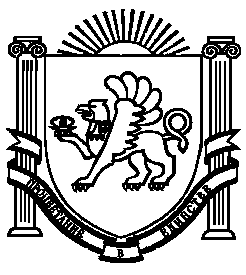 